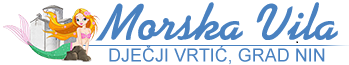                                                            Ulica dr. Franje Tuđmana 5, 23232 NIN                                                           Tel./fax. 023 264 196; www. vrtic-morska-vila.hr, OIB: 52231121132KLASA:  601-02/21-01/02URBROJ: 2198/11-08-02-21-20Nin, 30. rujna 2021. godineZAPISNIKs 50.  sjednice Upravnog vijeća , održane elektroničkim putem  u četvrtak, 30. rujna 2021. godine  Obaviješteni članovi Upravnog vijeća putem e-maila su:Tomislav Ćurko, Linda Maraš, Ivica Stulić, Dajana Peša, Gorana ŽuvelaSjednici se odazvalo četiri člana Upravnog vijeća:Tomislav Ćurko, Linda Maraš, Ivica Stulić, Gorana Žuvela  Dnevni red sjednice :Verifikacija zapisnika s 49. sjednice Upravnog vijeća  Donošenje Godišnjeg plana i programa odgojno – obrazovnog rada DV Morska vila za pedagošku 2021./22. godinuDonošenje Kurikuluma DV Morska vila Nin za pedagošku 2021./22. godinu.Ad1.) Verifikacija zapisnika s 49. sjednice Upravnog vijeća S četiri glasa „ZA“ verificiran je zapisnik s 49. sjednice Upravnog vijeća.Ad2.) Donošenje Godišnjeg plana i programa odgojno – obrazovnog rada DV Morska vila za          pedagošku 2021./2022. godinuCjelovit tekst Godišnjeg plana i programa odgojno –obrazovnog rada DV Morska vila Nin objavljen je na internetskoj stranici http://vrtic-morska-vila.hr. Nacrt Godišnjeg plana i programa razmatran je i usvojen  na sjednici Odgajateljskog vijeća 22. rujna 2021. godine.Jednoglasno s četiri glasa „ZA“ Upravno vijeće donijelo je odluku o usvajanju Godišnjeg plana i programa rada za pedagošku 2021722. godinu.Ad3.) Donošenje Kurikuluma DV Morska vila Nin za pedagošku 2021./22. godinuCjeloviti tekst Kurikuluma DV Morska vila Nin  za pedagošku 2021./22. godinu objavljen je na internetskoj stranici  http//vrtic-morska-vila.hr. Nacrt Godišnjeg plana i programa razmatran je i usvojen na sjednici Odgajateljskog vijeća 22. rujna 2021. godine. Jednoglasno s četiri glasa „ZA“  Upravno vijeće donijelo je odluku o usvajanju Kurikuluma za pedagošku 2021./22. godinuZapisničar:                                                                            Predsjednik Upravnog vijeća:Gorana Žuvela                                                                               Tomislav Ćurko